Бриф по разработке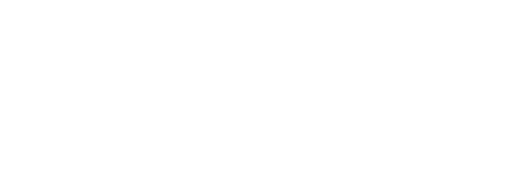 Лендинг		 к договору № ____ от ____________г. Симферополь						                    "__" ________201_ г.Что такое бриф?Бриф — это анкета, содержащая список основных требований и информацию о будущем сайте, на основе которой проводятся дальнейшие работы по созданию сайта.Для чего нужен бриф?Заказчику бриф помогает четко определить цели и задачи будущего сайта.В процессе заполнения анкеты, вы не только лишний раз проанализируете проект, но и четко представите себе его будущие функциональные возможности и примерный внешний вид. Разработчику бриф необходим для того, чтобы предложить конкретное решение, для достижения наилучшего результата.От полноты информации зависит результат проекта. Но, если в процессе заполнения анкеты, у вас возникнут некоторые вопросы, на которые вы затрудняетесь ответить, то не стесняйтесь оставлять их без ответа. Мы свяжемся с вами и проконсультируем по любым вопросам. Заполненный бриф отправьте пожалуйста на адрес: info@tigerweb.ruОбщая информацияИнформация о компанииИнформация об услугахВеб-сайтИнформация о Лендинге (да/нет)Задачи сайта  Сформировать имидж  Донести информацию  Собрать информацию  Продать товар/услугу  Оптимизировать работу с партнерамиСтруктура сайтаЗамените текст примера на свой, можете использовать пример как основу для своей структуры. Вы можете нарисовать от руки на обычном листе А4 каким вы видите свой сайт, либо прикрепить к письму имеющийся документ со структурой сайта. Настроение и ассоциации, которые должен вызывать дизайн  Строгий корпоративный дизайн  Яркий, броский дизайн  Позитивный и веселый дизайн  Насыщенный иллюстрациями/фотографиями  Минималистичный дизайн  Упор на функциональностьЦветовая гамма  Цвета фирменного стиля  Цвета фирменного стиля и любые сочетания с ними  Мягкие пастельные цвета  Монохром (черный, белый, оттенки серого)  Контрастные цвета  Яркие цвета  На усмотрение дизайнераТехнические требования к сайтуНужна ли интеграция с сервисами  Онлайн-консультант  Сервисы обратного звонка (jivosite, callback hunter, carrot quest)  E-mail рассылки  CRM-система (amoCRM)  Лидосервисы  Системы онлайн оплат  ДругоеАнимация на сайте  Да        Нет  Анимация блоков с контентом  Анимация иконок  Анимация при открытии модальных окон  Эффект параллакса  Сложные анимации, по задумкеПодготовка контента для сайтаЕсть ли у вас уникальные тексты для сайта?  Да        Нет  Предоставляются  Сделайте заглушки, заменю потом  Заказываем у копирайтера, платить согласныЧтобы ваш сайт продвигался в поисковых системах, на нем должен быть авторский текст, если хотите скопировать чужой текст с другого сайта, его нужно переписать и проверить на уникальность с помощью сервиса text.ru.Есть ли у вас качественные авторские фото для сайта?  Да        Нет  Предоставляются  Сделайте заглушки, потом заменю  Берутся из платных клипартов, платить согласны Рекомендуем использовать только фото, на которые у вас есть авторские права — вы их сами снимали, купили у фотографа или на фотостоке; хорошего качества.Дополнительные услугиХостингРекомендуем использовать услуги специализированных компаний, если большое количество посетителей должны приходить на сайт круглосуточно и в выходные. Требуется абонентская плата.  Да        НетРегистрация/продление доменаЛучше воспользоваться нашими услугами, чтобы зарегистрировать домен на вас и следить за ежегодной оплатой. При смене хостинга сайта требуется перенастраивать DNS.  Да        НетУслуги технической поддержкиРешение технических проблем на сайте, публикация контента, исправление верстки. Возможна работа как в рамках абонентской оплаты, так и оплаты за отработанное количество часов специалистов.  Да        НетПожелания, идеи, мыслиМоменты, которые нам стоит учесть при разработке лендинг страницы.Название компании (название проекта, для которого делается сайт)Представитель компании (заказчик)Контактные данные (Телефон, E-mail)Существующий сайт (если есть)Планируемый адрес сайтаЦелевая аудитория (пример: молодые люди 25-30 лет, доход выше среднего)Сфера деятельностиИнформация о продуктах, услугахПреимущества компании (почему ваши клиенты покупают именно у вас)Уникальное торговое предложениеЦели создания сайта (купить, оставить заявку, скачать прайс и т.д.)Этапы работы с вами. Схема взаимодействия с клиентомСайты которые вам не нравятся (ссылки)Сайты которые вам нравятся (ссылки)Наличие?Есть ли исходники?Логотип, название, рекламный слоганФирменный стильФирменные цветаФирменный персонаж, образГрафические материалы (буклеты, каталоги и др.)Видеоролик, промо(Youtube и др.)Сертификаты, дипломы, патенты, свидетельстваОтзывы и благодарности (фото, видео, текстовые)Пример структуры: верхняя часть лендинга (хедер): логотип, название фирмы, контактные данные.первый экран (слайдер, акция, форма сбора).продукт (фото, описание, цена).«боль клиента».пути ее решения.чем мы лучше конкурентов (триггеры).акция, форма заявки.как мы работаем, оплата, доставка и т.п. сертификаты, галерея продуктов и т.п. дополнительная информация повышающая доверие (раздел «о компании», гарантии и т.п.). отзывы клиентов.нижняя часть лендинга (футер): реквизиты фирмы, контактные данные, адрес.